                                                         P R I M A R I A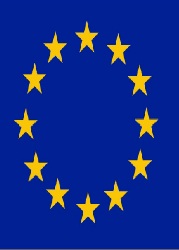 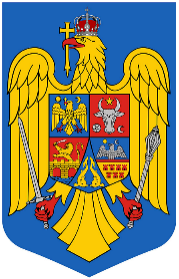 Comuna Grădiştea, Judeţul ValceaCodul de inregistrare fiscala: 2541320Tel:0250/867072 ; Tel/ Fax : 0250/867009e-mail: gradistea@vl.e-adm.ro                                          www.primariagradisteavalcea.ro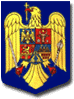 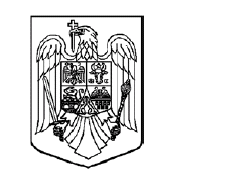 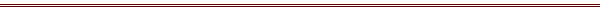 Nr: 4.630/19.07.2021RAPORT DE SPECIALITATEcu privire la: aprobarea contului de încheiere a exercițiului bugetar la data de 30.06.2021            Proiectul de hotarare privind aprobarea contului de incheiere a exercitiului bugetar la data de 30.06.2021, s-a initiat in conformitate cu prevederile legale.            Conform art. 57 alin. (2) din Legea nr. 273/2006, prevede ca „Trimestrial şi anual, ordonatorii principali de credite întocmesc situaţii financiare asupra execuţiei bugetare, care se depun la direcţiile generale ale finanţelor publice.”	 Intrucat după terminarea fiecărui trimestru, Consiliile locale urmează să aprobe contul de încheiere a exerciţiului bugetar, iniţiatorul a avut în vedere această cerinţă a legii şi a întocmit proiectul de hotărâre privind aprobarea contului de încheiere a exerciţiului bugetar.             În conformitate cu:- prevederile art. 5, art. 9, art. 27 şi art. 37 din Legea 82/1991 cu modificările şi completările ulterioare;- prevederile art. 57, art. 58, art. 70 si art. 73 din Legea nr. 273/2006, privind finanţele publice locale, cu modificările şi completările ulterioare;          În temeiul art. 129,  alin. (1 ),  alin.( 4),  lit. a)  şi  art. 139,  alin. (3 ),  lit. a),  coroborat cu art. 196, alin. (1), lit. a) din O.U.G.  nr. 57/2019 privind Codul administrativ,          Avand in vedere cele detaliate, propun aprobarea contului de incheiere a exercitiului bugetar la 30.06.2021, conform anexelor nr. I, II , care fac parte integrantă din hotărâre, pe care le anexez.Pasoiu Eleonora – consilier superior (contabil)